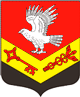 Муниципальное образование«ЗАНЕВСКОЕ   ГОРОДСКОЕ   ПОСЕЛЕНИЕ»Всеволожского муниципального района Ленинградской областиАДМИНИСТРАЦИЯПОСТАНОВЛЕНИЕ25.05.2018											    № 280д. ЗаневкаОб утверждении Порядка и перечня случаев оказания на возвратной и (или) безвозвратной за счет средств местного бюджета дополнительной помощи при возникновении неотложной необходимости в проведении капитального ремонта общего имущества в многоквартирных домах, расположенных на территории МО «Заневское городское поселение»	 В соответствии с частью 9.3 статьи 14 Жилищного кодекса Российской Федерации, Бюджетным кодексом Российской Федерации, Федеральным законом от 20.12.2017 № 399-Ф «О внесении изменений в Жилищный кодекс Российской Федерации и статью 16 Закона Российской Федерации «О приватизации жилищного фонда в Российской Федерации»,  уставом муниципального образования «Заневское городское поселение» Всеволожского муниципального района Ленинградской области,  администрация муниципального образования «Заневское городское поселение» Всеволожского муниципального района Ленинградской области ПОСТАНОВЛЯЕТ: 1. Утвердить Порядок и перечень случаев оказания на возвратной и (или) безвозвратной основе за счет средств местного бюджета дополнительной помощи при возникновении неотложной необходимости в проведении капитального ремонта общего имущества в многоквартирных домах, расположенных на территории муниципального образования «Заневское городское поселение» Всеволожского муниципального района Ленинградской области, согласно приложению 1.2. Утвердить Перечень услуг и (или) работ по капитальному ремонту общего имущества в многоквартирном доме, расположенном на территории муниципального образования «Заневское городское поселение» Всеволожского муниципального района Ленинградской области согласно приложению 2.3. Опубликовать настоящее решение в официальных средствах массовой информации.	4. Настоящее решение вступает в силу после дня его официального опубликования.	5. Контроль за исполнением настоящего решения возложить на заместителя главы администрации по ЖКХ и градостроительству Гречица В.В.Глава администрации								      А.В.Гердий Приложение 1 УТВЕРЖДЕНпостановлением администрации от  25.05.2018  №  280Порядок и перечень случаев оказания на возвратной и (или) безвозвратной основе за счет средств местного бюджета дополнительной помощи при возникновении неотложной необходимости в проведении капитального ремонта общего имущества в многоквартирных домах, расположенных на территории муниципального образования «Заневское городское поселение» Всеволожского муниципального района Ленинградской областиОбщие положения 1.1. Настоящий Порядок, устанавливающий механизм предоставления муниципальной поддержки на долевое финансирование проведения капитального ремонта общего имущества в многоквартирных домах, расположенных на территории  муниципального образования «Заневское городское поселение» Всеволожского муниципального района Ленинградской области (далее - муниципальная поддержка), осуществляемый в соответствии с Бюджетным кодексом Российской Федерации, Жилищным кодексом Российской Федерации, Федеральным законом от 21.07.2007 № 185-ФЗ «О Фонде содействия реформированию жилищно-коммунального хозяйства», областным законом Ленинградской области от 29.11.2013 № 82-оз «Об отдельных вопросах организации и проведения капитального ремонта общего имущества в многоквартирных домах, расположенных на территории Ленинградской области», постановлением Правительства Ленинградской области от 26.12.2013 № 508 «Об утверждении Региональной программы капитального ремонта общего имущества в многоквартирных домах, расположенных на территории Ленинградской области, на 2014-2043 годы».1.2. В настоящем Порядке используются следующие понятия:1) субсидия - бюджетные ассигнования, предоставляемые из местного бюджета на безвозмездной и безвозвратной основе, в пределах бюджетных ассигнований и лимитов бюджетных обязательств, утвержденных решением совета депутатов МО «Заневское городское поселение» о бюджете на очередной финансовый год и плановый период;2) региональная программа - план проведения работ по капитальному ремонту общего имущества в многоквартирных домах, расположенных на территории Ленинградской области, содержащий перечень и предельные сроки проведения данных работ в отношении каждого включенного в него многоквартирного дома, утверждаемый Правительством Ленинградской области;3) краткосрочный план - план реализации региональной программы, утверждаемый Правительством Ленинградской области, сроком на три года с распределением многоквартирных домов, планируемых видов услуг и (или) работ по капитальному ремонту, видов и объема государственной поддержки, муниципальной поддержки капитального ремонта по годам в пределах указанного срока.1.3. Муниципальная поддержка предоставляется в форме субсидий. Субсидии носят целевой характер и не могут быть использованы на другие цели.1.4. Главным распорядителем средств местного бюджета, предоставляющим субсидии, является администрация муниципального образования «Заневское городское поселение» Всеволожского муниципального района Ленинградской области (далее - администрация).1.5. В соответствии с частью 1 статьи 191  Жилищного кодекса Российской Федерации  муниципальная поддержка предоставляется товариществам собственников жилья, жилищным, жилищно-строительным кооперативам, созданным в соответствии с Жилищным кодексом Российской Федерации , управляющим организациям, региональному оператору – некоммерческой организации «Фонд капитального ремонта многоквартирных домов Ленинградской области» (далее – региональный оператор).1.6. В целях принятия решений о предоставлении субсидии из местного бюджета на проведение капитального ремонта общего имущества в многоквартирных домах, расположенных на территории муниципального образования  «Заневское городское поселение» Всеволожского муниципального района Ленинградской области в администрации создается комиссия.Условия и порядок предоставления субсидий 2.1. Субсидии предоставляются получателям субсидии, в соответствии с пунктами 2.5, 2.6 настоящего Порядка, на основании соглашения о предоставлении субсидии, заключаемым в соответствии с типовой формой, утверждаемой администрацией (далее - соглашение).2.2. Получатели субсидии должны соответствовать следующим требованиям на первое число месяца, предшествующего месяцу, в котором планируется заключение соглашения:1) отсутствие неисполненной обязанности по уплате налогов, сборов, страховых взносов, пеней, штрафов, процентов, подлежащих уплате в соответствии с законодательством Российской Федерации о налогах и сборах;2) отсутствие просроченной задолженности по возврату в местный бюджет субсидий, бюджетных инвестиций, предоставленных в том числе с иными правовыми актами, и иной просроченной задолженности перед местным бюджетом;3) получатели субсидии - юридические лица не должны находиться в процессе реорганизации, ликвидации, банкротства, а получатели субсидии - индивидуальные предприниматели не должны прекратить деятельность в качестве индивидуального предпринимателя;4) получатели субсидии не должны являться иностранными юридическими лицами, в том числе местом регистрации которых является государство или территория, включенные в утверждаемый Министерством финансов Российской Федерации перечень государств и территорий, предоставляющих льготный налоговый режим налогообложения и (или) не предусматривающих раскрытия и предоставления информации при проведении финансовых операций (офшорные зоны) в отношении таких юридических лиц (далее - офшорные компании), а также российскими юридическими лицами, в уставном (складочном) капитале которых доля участия офшорных компаний в совокупности превышает 50 процентов;5) получатели субсидии не должны получать средства из местного бюджета на основании иных муниципальных правовых актов.2.3. В течение 14 дней со дня получения средств, предусмотренных в местном бюджете на долевое финансирование проведения капитального ремонта общего имущества многоквартирных домов, Комиссия по принятию решения о предоставлении субсидии из местного бюджета на проведение капитального ремонта общего имущества в многоквартирных домах, расположенных на территории муниципального образования  «Заневское городское поселение» Всеволожского муниципального района Ленинградской области (далее - Комиссия), уточняет распределение данных средств между многоквартирными домами, которые включены в краткосрочный план и соответствуют условиям, предусмотренным  областным законом Ленинградской области от 29.11.2013 № 82-оз «Об отдельных вопросах организации и проведения капитального ремонта общего имущества в многоквартирных домах, расположенных на территории Ленинградской области».2.4.1. Организационные мероприятия по созыву и подготовке заседаний Комиссии, подготовке решений Комиссии осуществляет секретарь Комиссии. Во время отсутствия секретаря Комиссии обязанности возлагаются на лицо, исполняющее его обязанности по должности.2.4.2. Председатель Комиссии, а во время его отсутствия - заместитель председателя Комиссии проводит заседания, руководит работой Комиссии. При временном отсутствии члена Комиссии в связи с отпуском, командировкой, болезнью и прочими причинами, в заседании Комиссии участвует лицо, исполняющее его обязанности по должности.2.4.3. Решение о предоставлении или об отказе в предоставлении субсидии из местного бюджета на проведение капитального ремонта общего имущества в многоквартирных домах, расположенных на территории муниципального образования  «Заневское городское поселение» Всеволожского муниципального района Ленинградской области (далее - решение о распределении субсидии), оформляется в двух экземплярах и подписывается членами Комиссии.2.4.4. В течение 7 (семи) дней с даты принятия решения о распределении субсидии администрация обязана уведомить получателей субсидии, в отношении которых принято указанное решение.2.4. Основаниями для отказа в предоставлении субсидии являются:1) несоответствие получателя субсидии требованиям пункта 2.2 настоящего Порядка ;2) непредставление получателями субсидии, формирующими фонд капитального ремонта на специальных счетах, документов, приведенных в пунктах 2.5.1, 2.6.1 настоящего Порядка .2.5. Перечисление субсидий для проведения капитального ремонта многоквартирных домов, собственники помещений в которых формируют фонд капитального ремонта на счете регионального оператора, осуществляется в соответствии с пунктами 2.5.1 - 2.5.2 настоящего Порядка .2.5.1. Средства местного бюджета перечисляются администрацией на отдельный банковский счет регионального оператора после заключения соглашения между администрацией и региональным оператором в соответствии с решением о распределении субсидии.2.5.2. В случае выявления фактов нарушения условий, предусмотренных  областным законом Ленинградской области от 29.11.2013 № 82-оз «Об отдельных вопросах организации и проведения капитального ремонта общего имущества в многоквартирных домах, расположенных на территории Ленинградской области», а также в случае возникновения экономии субсидий, полученной в результате проведения конкурсов по отбору подрядных организаций, неосвоенные средства подлежат зачислению в доход местного бюджета.2.6. Перечисление субсидий для проведения капитального ремонта многоквартирных домов, собственники помещений в которых формируют фонд капитального ремонта на специальных счетах, осуществляется в соответствии с пунктами 2.6.1 - 2.6.3 настоящего Порядка .2.6.1. Получатели субсидии, формирующие фонд капитального ремонта на специальном счете, открывают отдельные банковские счета. При этом для зачисления средств муниципальной поддержки капитального ремонта многоквартирных домов на каждый многоквартирный дом открывается один банковский счет и направляется в администрацию:1) уведомление об открытии таких счетов с указанием их реквизитов;2) решение о проведении капитального ремонта, которое принято в соответствии с требованиями статьи 189 Жилищного кодекса Российской Федерации, определяющее организацию (порядок ее определения), с которой будет заключен договор на проведение капитального ремонта в соответствии с краткосрочным планом;3) утвержденная в соответствии с требованиями статьи 189 Жилищного кодекса Российской Федерации  смета расходов на капитальный ремонт этого дома с учетом перечня работ, установленных для данного дома на текущий год в краткосрочном плане, и с учетом установленной предельной стоимости услуг и (или) работ по капитальному ремонту на  текущий год.2.6.2. В течение 5 (пяти) рабочих дней со дня поступления документов, указанных в пункте 2.6.1 настоящего Порядка, администрация заключает соглашение с получателем субсидии и перечисляет средства, предусмотренные на проведение капитального ремонта соответствующего многоквартирного дома.2.6.3. В случае выявления фактов нарушения условий предоставления субсидии, предусмотренных пунктом 4.6 настоящего Порядка, а также в случае возникновения экономии субсидий, полученной в результате проведения конкурсов по отбору подрядных организаций, неосвоенные средства подлежат зачислению в доход местного бюджета.2.7. Получатель субсидий производит оплату услуг и (или) работ по капитальному ремонту общего имущества многоквартирного дома на основании актов приемки услуг и (или) работ по капитальному ремонту многоквартирного дома, согласованных с администрацией и подписанных лицами, которые уполномочены действовать от имени собственников помещений в многоквартирном доме.Запрещается приобретение получателями субсидии средств иностранной валюты, за исключением операций, осуществляемых в соответствии с валютным законодательством Российской Федерации при закупке (поставке) высокотехнологичного импортного оборудования, сырья и комплектующих изделий, а также связанных с достижением целей предоставления этих средств иных операций.2.9. Отказ администрации в согласовании акта приемки услуг и (или) работ по капитальному ремонту многоквартирного дома допускается в случаях предъявления для оплаты работ, не предусмотренных краткосрочным планом, а также в случае превышения ранее утвержденной сметы на капитальный ремонт этого дома.Требования к отчетности о расходовании субсидии Получатели субсидий ежеквартально, в срок не позднее последнего рабочего дня месяца, следующего за отчетным кварталом, представляют в администрацию финансовый отчет о целевом использовании денежных средств по форме согласно приложению к настоящему Порядку, с приложением  финансовой отчетности о ходе выполнения работ по капитальному ремонту с копиями первичных бухгалтерских документов (договоры, акты приемки выполненных работ, справки о стоимости выполненных работ, выписки с банковского счета в кредитной организации, платежные поручения и иные документы, связанные с выполнением работ по капитальному ремонту многоквартирных домов).Требования об осуществлении контроля за соблюдениемусловий, целей и порядка предоставления субсидиии ответственности за их нарушение4.1. Субсидия подлежит возврату в местный бюджет в следующих случаях:1) неиспользования субсидии или неполного освоения аккумулированных на отдельном банковском счете денежных средств (при условии завершения ремонтных работ и расчетов с подрядными организациями в полном объеме);2) нецелевого использования получателем субсидии предоставленных денежных средств, в том числе выявленного по результатам контроля администрации и органами муниципального финансового контроля;3) неисполнения и (или) ненадлежащего исполнения получателем субсидии обязательств, предусмотренных договором, в том числе некачественного оказания услуг населению;4) выявления факта предоставления недостоверных сведений для получения средств и (или) документов, подтверждающих затраты;5) реорганизации или банкротства получателя субсидии;6) нарушения получателем субсидии условий, установленных при ее предоставлении, выявленного по фактам проверок, проведенных администрацией и органами муниципального финансового контроля;7) в иных случаях, предусмотренных действующим законодательством.4.2. Факт нецелевого использования субсидии или невыполнения условий, предусмотренных соглашением о предоставлении субсидии, устанавливается актом проверки, в котором указываются выявленные нарушения и сроки их устранения.4.3. Возврат денежных средств осуществляется получателем субсидии в течение 10 (десяти) рабочих дней с момента получения акта проверки.4.4. Возврат в текущем финансовом году получателем субсидии остатков субсидии, не использованных в отчетном финансовом году, в случаях, предусмотренных соглашением, указанном в пункте 2.1 настоящего Порядка, осуществляется получателем субсидии в течение 10 (десяти) рабочих дней со дня предоставления им установленной отчетности.4.5. При отказе получателя субсидии в добровольном порядке возместить денежные средства, взыскание производится в порядке и в соответствии с законодательством Российской Федерации.4.6. Обязательные проверки соблюдения условий, целей и порядка предоставления субсидии ее получателями осуществляются администрацией и органами муниципального финансового контроля в порядке, определенном муниципальными правовыми актами.4.7. Разногласия и споры, возникающие в процессе предоставления и использования субсидии, решаются в установленном действующим законодательством порядке.4.8. Получатель субсидии несет полную ответственность за недостоверность предоставляемых в администрацию сведений, нарушение условий предоставления субсидии, а также нецелевое использование субсидии в соответствии с законодательством Российской Федерации. Приложениек Порядку и перечню случаев оказания на возвратной и (или) безвозвратной основе за счет средств местного бюджета дополнительной помощи при возникновении неотложной необходимости в проведении капитального ремонта общего имущества в многоквартирных домах, расположенных на территории муниципального образования «Заневское городское поселение» Всеволожского муниципального района Ленинградской областиОтчет о ходе реализации программы по капитальному ремонту общего имущества в многоквартирных домах, расположенных на территории муниципального образования «Заневское городское поселение» Всеволожского муниципального района Ленинградской области, за ____ квартал ____ года Руководитель:Бухгалтер:Исполнитель:Приложение 2 УТВЕРЖДЕНпостановлением администрации от  25.05.2018  №  280Перечень услуг и (или) работ по капитальному ремонту общего имущества в многоквартирном доме, расположенном на территории муниципального образования «Заневское городское поселение» Всеволожского муниципального района Ленинградской областиПеречень услуг и (или) работ по капитальному ремонту общего имущества в многоквартирном доме, оказание и (или) выполнение которых финансируются за счет средств фонда капитального ремонта, а также за счет средств государственной поддержки капитального ремонта, а также оказания на возвратной и (или) безвозвратной основе за счет средств местного бюджета дополнительной помощи при возникновении неотложной необходимости в проведении  капитального ремонта общего имущества в многоквартирных домах, расположенных на территории муниципального образования «Заневское городское поселение» Всеволожского муниципального района Ленинградской области, включает в себя:1) ремонт внутридомовых инженерных систем электро-, тепло-, газо-, водоснабжения, водоотведения;2) ремонт или замену лифтового оборудования, признанного непригодным для эксплуатации, ремонт лифтовых шахт;3) ремонт крыши, в том числе переустройство невентилируемой крыши на вентилируемую крышу, устройство выходов на кровлю;4) ремонт подвальных помещений, относящихся к общему имуществу в многоквартирном доме;5) утепление и ремонт фасада;6) установку коллективных (общедомовых) приборов учета потребления ресурсов, необходимых для предоставления коммунальных услуг, и узлов управления и регулирования потребления этих ресурсов (тепловой энергии, горячей и холодной воды, электрической энергии, газа);7) ремонт фундамента многоквартирного дома;8) разработку ведомостей объемов работ, работы по предпроектной подготовке, разработку проектной (сметной) документации;9) проведение экспертизы проектной документации в случае, если законодательством Российской Федерации требуется ее проведение;10) проведение историко-культурной экспертизы в отношении многоквартирных домов, признанных официально памятниками архитектуры, в случае если законодательством Российской Федерации требуется проведение такой экспертизы;11) осуществление строительного контроля;12) ремонт межквартирных лестничных площадок, лестниц, коридоров, предназначенных для обслуживания более одного помещения в многоквартирном доме.N п/п Наименование объектов Наименование подрядной организации Перечислено средств региональному оператору Фактическая стоимость капитального ремонта согласно исполнительной документации Использовано субсидии (фактически перечислено средств) Возврат средств в местный бюджет Остаток средств (4 - 6 - 7) Примечание 1 2 3 4 5 6 7 8 9 